We acknowledge these lands upon which we worship as the ancestral, cultural, traditional and unceded landsof the Səl̓ílwətaʔ,  Xʷməθkwəy̓əm, & Sḵwx̱wú7meshsi,Musqueam, Squamish, and Tsleil-Waututh First Nations. West Point Grey United Church is a safe place for all people to worship regardless of race, creed, age, cultural background or sexual orientationWest Point Grey United ChurchVancouver, BC♦ Please stand where indicated, as you are able & comfortableCongregational responses are in boldA Service of WorshipFourth Sunday in LentMarch 11th, 2018    					   Lent					   Reflection		          Renewal Recommitment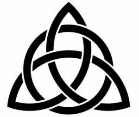 	Prelude   	Sharing The Life Of The Congregation	Silence, As We Prepare Our Hearts For WorshipLet silence be placed around us now, like a mantle.Let us enter into it, where stillness reignsand God is present.(a time of silence, ending with the chiming of the singing bowl) -2- Journeying Through Lent	Acknowledging The Territory /  Lighting the Christ CandleWe recognize the lands upon which we worship as the ancestral, traditional and unceded lands of the Musqueam, Squamish and Tsleil-Waututh people, and light a candle for the ongoing work of reconciliation with all our First Nations sisters and brothers.	And we light our Christ candle, remembering the One who walked 	among us and is with us still – Jesus, the Light of the World.♪	Introit:      	VU 105Take us by the hand and lead us, lead us through the desert sands,bring us living water.  Holy Spirit, come.	Words of Gathering		Let us listen to the depths of our being  …
		our busyness calling for quietness,
		our emptiness calling for renewed strength,
		our sadness calling for consolation,
		our joy calling for celebration.	May we touch again God’s strength and wisdom that helps us 	to know again the Hand that holds us and the Spirit that 	gives us courage for the journey.♪♦  Hymn:     ‘Praise To The Lord, The Almighty’	VU 220Opening and Lord’s Prayer    			How deep the yearnings of our heart, O God!  Open us in the ways of 			genuine compassion.  For we live in a world of huge and confusing 			contrasts:  beauty and ugliness, generosity and impoverishment, 			hope and despair, honesty and deception.				How are we to make sense of all this, and navigate our way 				through it all?			If we turn to You, seeking in the stillness, in the refuge and gift of 			silence Your presence and calm, beckoning voice – we find our way 			once again and gain a renewed perspective.				Guide us in our worship and prayer, and strengthen us in 				our action, for this our community, nation and world.  -3-♪	We offer this prayer in the name of the Christ, and unite our voices in 	the one that Jesus taught, singing:  		                 VU  # 959Our Father, in heaven, hallow-ed by Your name;Your kingdom come, Your will be doneon earth as in heaven.Give us this day our daily bread.Forgive us our sins,as we forgive those who sin against us.Save us from the time of trial and deliver us from evilfor the kingdom, the power, and the glory are Yours,now and forever.♦    Sharing The Peace:   May the peace of Christ be with you.And also with you.Hosting The Word    Whether you take what is written in the Bible as fact, metaphor, myth or story – listen to these wordsfor the meaning they hold for you today. ♪	Sung Prayer for Illumination:   	     MV 77Be still and know that I am God.Be still and know that I am God.	Scripture:      Numbers 21: 4 – 9               Reader:  	The Bible wrestles with an ancient equation: well-being is a sign of 	God’s 	favour, illness a sign of God’s curse. In this ancient story, a bronze serpent 	becomes a sign of healing .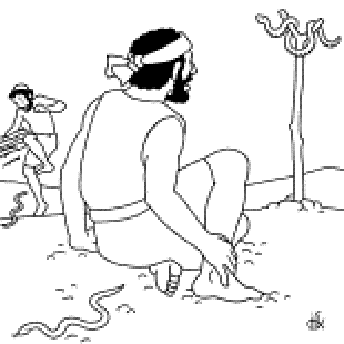 -4-Congregational Reading:   Psalm 107  (a paraphrase by Nan Merrill)	We give thanks to You, who are the Source of Love; whose Light shines 	forth throughout the universe!  		Come, awaken our hearts that we might do Your work;  for 	without You, we can do nothing.  ‘Tis Your Love that loves 	through us.	Gather us in from all the lands – from the east and the west, from the 	south and the north.	Let all who are hungry and thirsty, whose souls are faint within 	them, cry out to the Most Merciful to give them comfort, to 	nourish them with healing love.  For fear cannot live where 	love, grace, and gentleness abide.	Enter into the great silence, where you may hear the voice of God, 	who satisfies the hungry soul, and quenches the thirsty with 	streams of Living Water.  Attune yourselves to the small still Voice 	within;  stay true to your heart’s centre.	For through our inner being, Truth and Wisdom are heard;  	the strength to break all bonds is found there, too.	Come out of the darkness and gloom;  break through the fears that 	hold you prisoner!  Do you not know that your destiny is to be a light 	in the world – a bearer of peace and harmony?	O let your light shine as a very ray of God’s own Light!   Let 	your aim be to recognize who you are;  to honour all 	relationships as sacred, and to live in peace and balance with 	all living things.	Acknowledge the sacredness of every path, although it be different 	than your own. 		In this way, we honour the God of mystery and the wonder of 		all life!	The wise wait not for trouble, but speak often with the Creator of all 	things.  Enter the Holy Temple of your heart, and learn to still the 		tumult of your mind.	For to be serene, even in the midst of chaos, is to know the 	beauty of calmness.	Come, let us give thanks to the Heart of all hearts, giving praise for the 	unlimited gifts of Love!	For we are invited to radiate the Divine Presence – to be 	blessings to one another.	In this way we become the very image that we reflect.  Whoever is 	wise, let them ponder these things.	Gospel Reading:     John 3: 14 – 21      ‘For God so loved the world’May the Spirit bless us with wisdom and wonder,as we ponder the meaning of these words for our lives.	Reflecting On The Word:     ‘Lift Up Your Eyes’   Strengthened For The Journey♪		Offertory      ♪♦	Presentation of Our Gifts:     	VU 541			Praise God from whom all blessings flow;			praise God, all creatures high and low;			give thanks to God in love made known:			Creator, Word and Spirit, One.♦	Prayer of Dedication:  (together)	By these gifts, God of Sustaining Love, bring healing, hope and justice to our  community and our world.  Amen	Prayers of Concern and Celebration   ♦ ♪ Hymn:     ‘Guide Me, O Thou Great Jehovah’	VU 651♦	Blessing As We Go Forth	In the coming days, when you are sad – lift up your eyes, and know	that you are surrounded by the sustaining love of God;	when you are discouraged – lift up your eyes, and know that you	are not alone, and that God will give you hope and strength;	when you are not sure of what the future holds – lift up your eyes	and trust that God will give you light for the road ahead.	And so, with the love, hope and guidance of God, go with peace.♪♦  Choral Blessing        					      MV 218May the love of the Lord rest upon your soul.May God’s love dwell in you, throughout every day.May God’s countenance shine upon you and be gracious to you.May God’s Spirit be upon you as you leave this place.-5-